附件7 “我的AI梦”——人工智能智慧夏令营活动背景机器人编程是未来科技的核心技能未来10年必定是智能科技时代，而培养学生的科技思维无疑是未来教育的重点。青少年人工智能教育旨在了解人工智能相关的科学知识与原理、技能与方法，培养与树立其在人工智能相关领域的思想意识、自信心、创新精神与实践能力，进而为即将到来的人工智能时代的学习，工作，生活做好各方面准备，进一步提升孩子的科学素养，锻炼孩子的逻辑思维和动手能力；活动目标   通过跨学科专业团队设计的基于青少年兴趣的系统课程，以项目学习的方式，使用数字化工具，培养青少年的计算思维和编程能力，引领青少年初识人工智能，激发创意精神、创新能力及动手操作能力，提高其发现问题、解决问题的能力，引导团队协作精神。三、活动收获1、学习智能硬件基本的相关知识，包括硬件电路与控制编程，掌握智能小车等经典电子设计的原理和调试方法。学习、搭建、调试自己的设计作品，培养动手实践能力。优秀学员参加人工智能智慧夏令营完成任务并成功结业的学员将获得由江苏省青少年科技教育协会颁发的实践证书。四、日程安排五、活动安排及费用1、项目时间及地点：活动暂定2期（具体时间及培训地点另行通知）2、活动报名及截止时间2022年7月一期2022年8月一期活动参与人员江苏省内高中学生项目费用★营期费用：4980元（活动费用不包含食宿及大交通，如需代理请自行联系活动组织方）。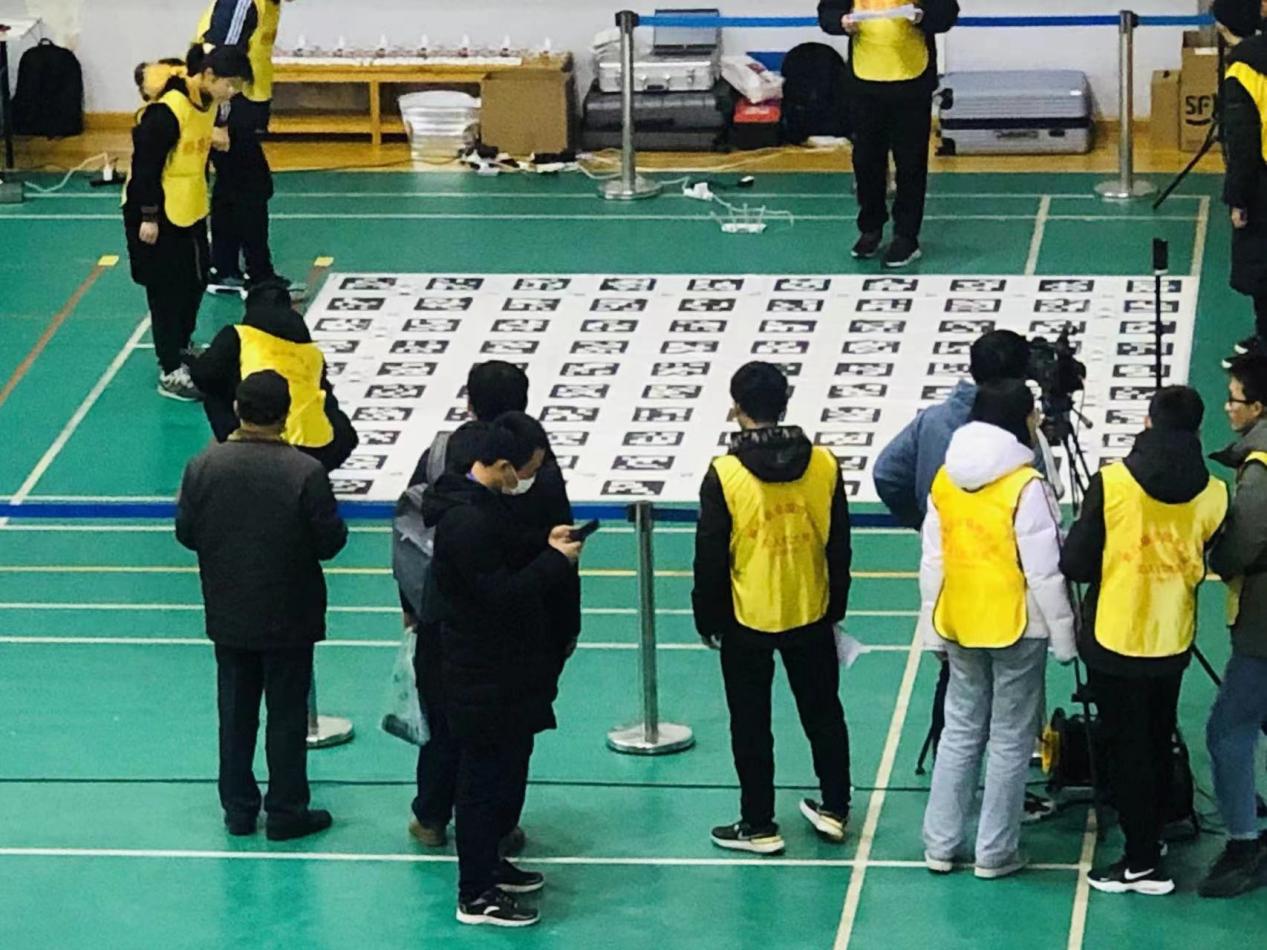 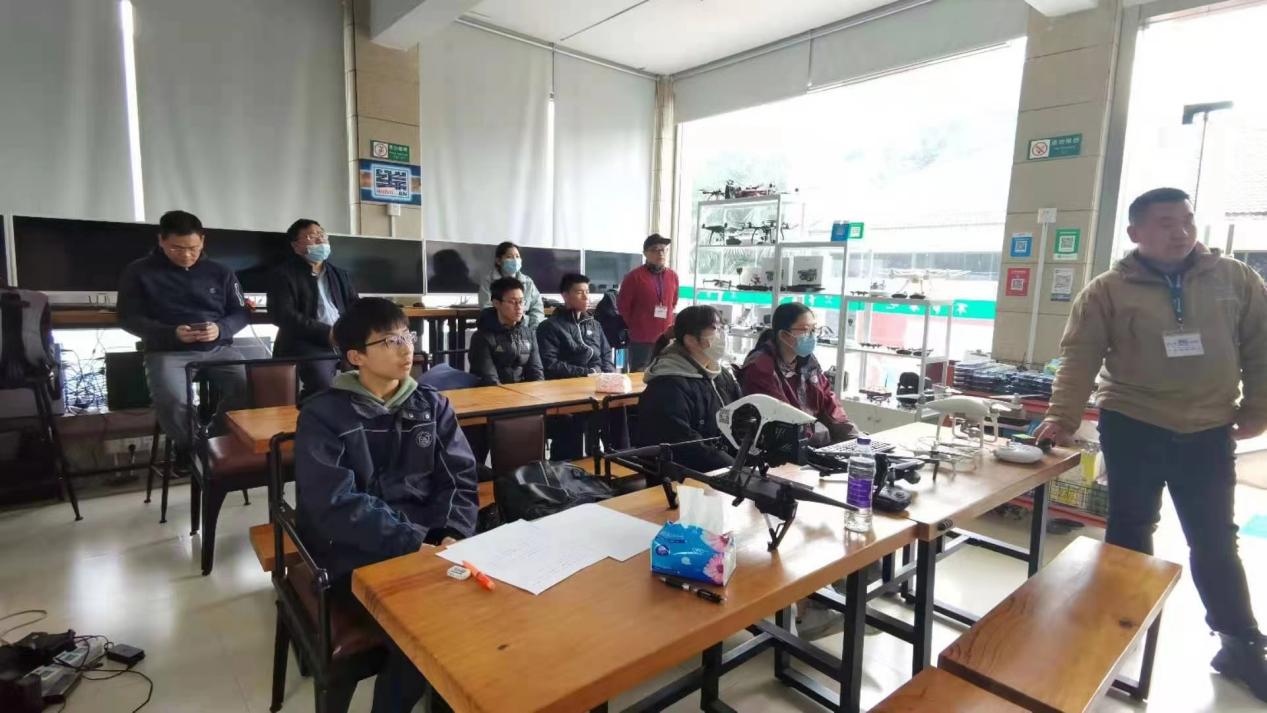 时间时间活动地点内容摘要第一天上午培训中心人工智能课程简介第一天下午培训中心人工智能知识了解第二天上午培训中心人工智能编程学习第二天下午培训中心人工智能机器人搭建与编程